Publicado en Madrid el 04/10/2019 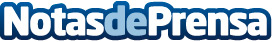 ¿En qué comunidades se pagan menos impuestos por comprar una vivienda de segunda mano? Legálitas señala que en la actualidad, los tipos impositivos generales oscilan entre un 6% y un 11%, pero la mayor parte de las comunidades fomenta la compra de viviendas que constituyan la residencia habitual del contribuyente. En Madrid o Canarias se pueden llegar a pagar impuestos de un 5 o 4%, e incluso un 3% en La Rioja, a diferencia de Cataluña, Baleares o Extremadura, donde se puede pagar hasta un 11%Datos de contacto:David Jiménez - Director de Comunicación Legálitas91 771 26 16Nota de prensa publicada en: https://www.notasdeprensa.es/en-que-comunidades-se-pagan-menos-impuestos Categorias: Nacional Derecho Inmobiliaria Finanzas Sociedad Madrid Andalucia Valencia Galicia Construcción y Materiales http://www.notasdeprensa.es